      ҠА	РАР                                                                   ПОСТАНОВЛЕНИЕ«26»   март   2021 й.                 №   29                     «26»    марта    2021 г.		О внесении изменений в постановление 		главы сельского поселения Кандринский 		сельсовет муниципального района 		Туймазинский район Республики 		Башкортостан от 25.12.2012 года № 61 		"Об утверждении   списка     невостребованных                                                                               земельных долей"На основании Федерального закона от 24.07.2002 года № 101-ФЗ "Об обороте земель сельскохозяйственного назначения", в соответствии с Уставом сельского поселения Кандринский сельсовет муниципального района Туймазинский район Республики Башкортостан  ПОСТАНОВЛЯЮ:1.Внести изменения в приложение № 2 постановления главы сельского поселения Кандринский сельсовет муниципального района 	Туймазинский район Республики  Башкортостан от 25.12.2012 года № 61 "Об утверждении  списка невостребованных земельных долей" (прилагается).2.Обнародовать настоящее решение в здании Администрации сельского поселения Кандринский сельсовет по адресу: с.Кандры, ул.Ленина, 16, и разместить на официальном сайте Кандринского сельсовета в сети Интернет http:// кандринский.рф. 3.Коонтрооль за исполнением настоящего постановления возложить на специалиста 1 категории- землеустроителя Шарафутдинову Л.Р.И.о.Главы сельского поселенияКандринский       сельсовет       муниципального      района    Туймазинский           районРеспублики  Башкортостан                                            Э.З.Вахитова	       БашҠортостан Республикаһының Туймазы  районы муниципаль районының  Ҡандра ауыл советы ауыл биләмәһе башлығы452765, Ҡандра ауылы,  Ленин урамы, 16Тел. 8(34782) 4-74-52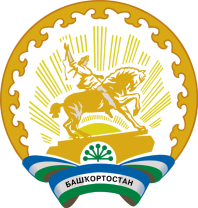 Глава сельского поселения Кандринский сельсовет     муниципального района               Туймазинский район    Республики Башкортостан452765, село Кандры, ул.Ленина, 16Тел. 8(34782) 4-74-52 